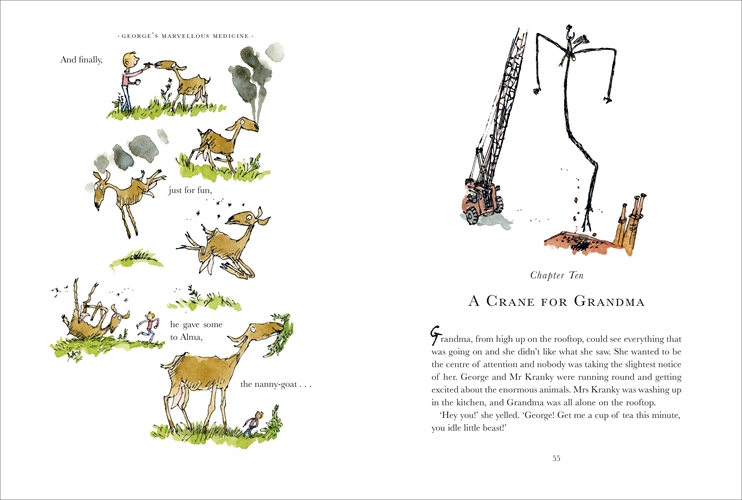 Chapter 10: A Crane for GrandmaLook at these statements. Find reasons to agree and disagree with each statement1. The medicine was good for grandma2. Grandma should be left stuck in the roof of the house.3. Read these sentences. Write down true or false next to themGrandma was Mrs Kranky’s mother.   		____________                 Grandma was horrible towards George. 	____________ Grandma was too big to fit in the house. 	____________            Grandma might get sick if it rains. 		____________  Grandma was on ‘old goat’.         			____________                           Grandma didn’t have any pain. 			____________  Grandma could run around and ride horses.  ____________       Reasons to agreeReasons to disagreeReasons to agreeReasons to disagree